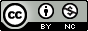 PROYECTO DE FORMACIÓN EN CENTROS 230 “APRENDEMOS A INTEGRAR EN EL COLEGIO MEDIANTE EL LENGUAJE DE SIGNOS“CEIP“ANTONIO MACHADO”ALCALÁ DE HENARESEsta obra está sujeta a la licencia Reconocimiento 4.0 Internacional de Creative Commons. 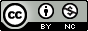 
LOS MATERIALES DEL PFC 230 APRENDEMOS A INTEGRAR EN EL COLEGIO MEDIANTE EL LENGUAJE DE SIGNOS ESTÁN EN ESTE ENLACE: CEIP ANTONIO MACHADO(PROYECTO DE FORMACIÓN) Tendremos que pinchar en CEIP ANTONIO MACHADO(PROYECTO DE FORMACIÓN) para ver los materiales que están en un Padlet. 